Информация об обращениях граждан, поступивших в Администрацию Артемовского городского округа за 4 квартал 2021 годаЗа 4 квартал 2021 год в Администрацию Артемовского городского округа  поступило 266 обращения из них:- в письменной форме – 205 обращений,- в устной форме – 4 обращений,- в электронной форме – 57 обращений.Динамика поступления обращений граждан с разбивкой по месяцам (представлена на Диаграмме 1): 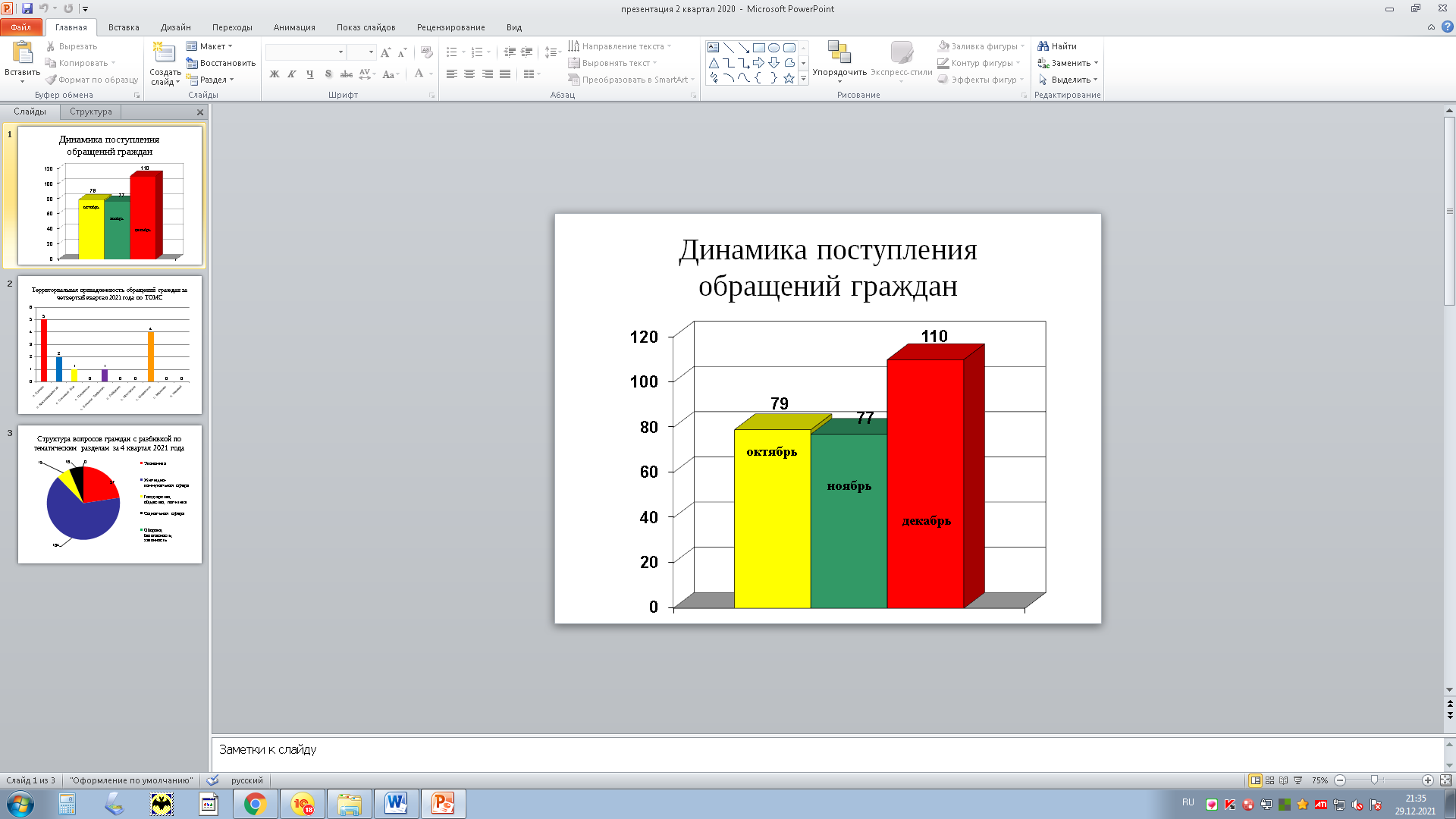 Диаграмма 1Наибольшее количество обращений в четвертом квартале 2021 года поступило от жителей, проживающих в городе Артемовском (253 обращений), Информация об обращениях граждан, проживающий в сельских населенных пунктах представлена на Диаграмме 2.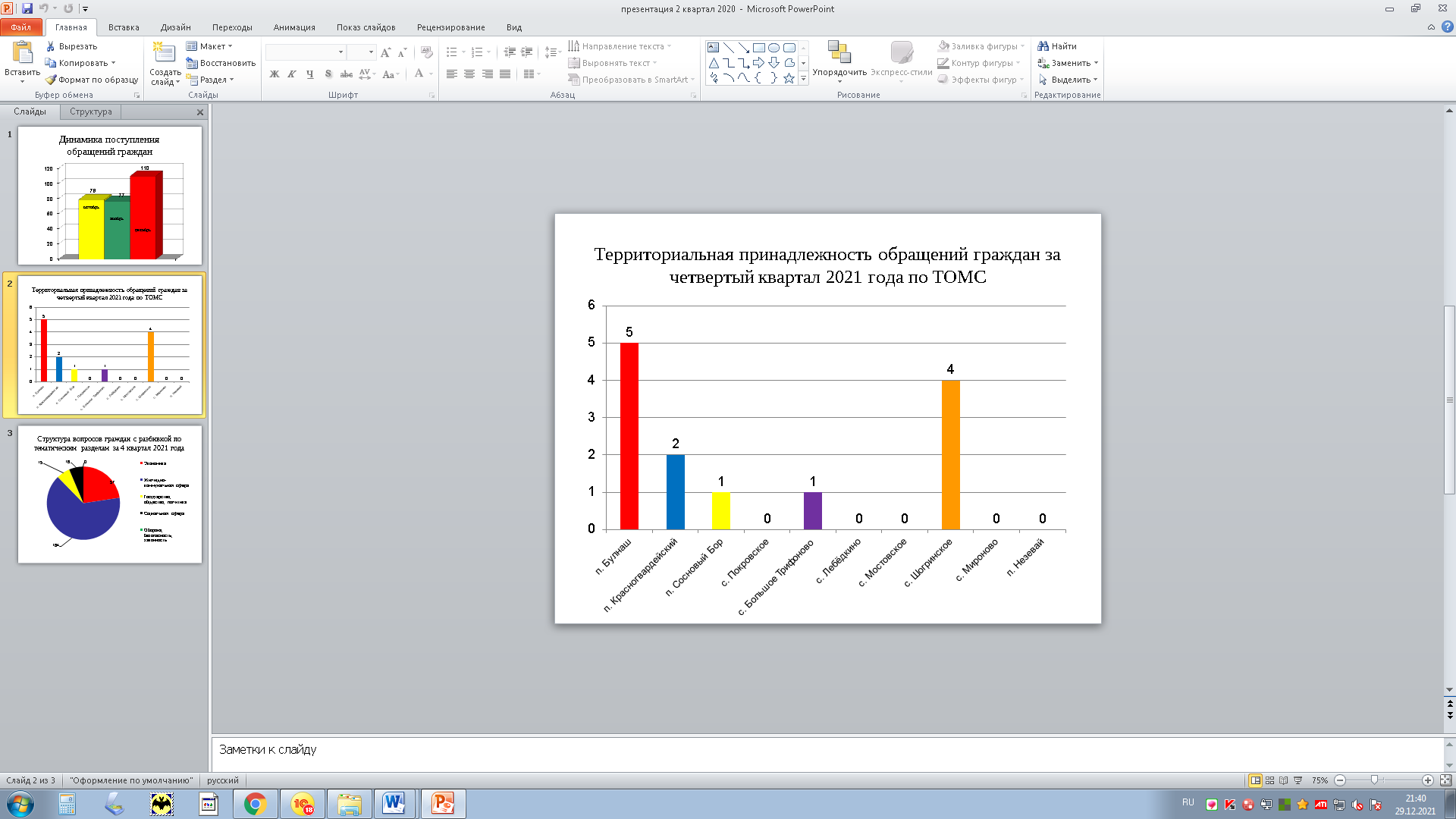 Диаграмма 2Информация по тематическим разделам обращений гражданПо результатам анализа вопросов, содержащихся в обращениях граждан, поступивших в адрес Администрации Артемовского городского округа, наибольшее количество обращений, в соответствии с Типовым общероссийским тематическим классификатором обращений граждан, утвержденным Управлением Президента Российской Федерации по работе с обращениями граждан и организаций, приходится на сферы экономики и жилищно-коммунальная сфера.Структура вопросов граждан с разбивкой по тематическим разделам за 4 квартал 2021 года представлена на Диаграмме 3.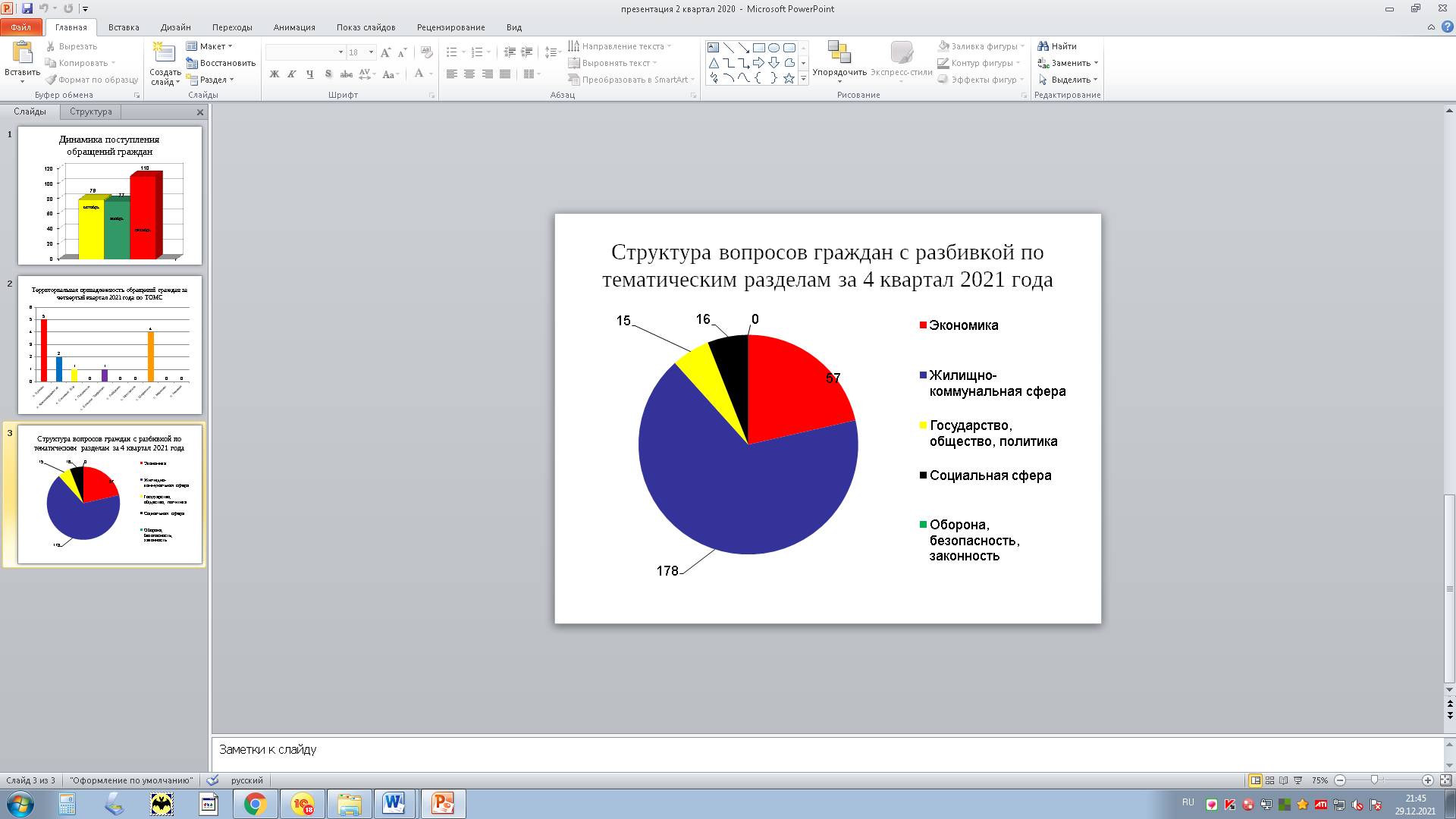 Диаграмма 3Результаты рассмотрения обращений гражданВсе 266 обращений рассмотрены, в том числе решено положительно 106, разъяснено — 154, перенаправлено по компетенции — 6Информация об обращениях граждан, содержащих сообщения о фактах коррупцииЗа 4 квартал 2021 года в Администрацию Артемовского городского округа обращений по факту коррупции не поступало. октябрьноябрьдекабрь7977110ПериодЭкономикаЖилищно-коммунальная сфераГосударство, общество, политикаСоциальная сфераОборона, безопасность, законность4 квартал 2021 года5717815160